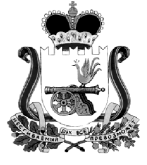 СОВЕТ ДЕПУТАТОВ ХИСЛАВИЧСКОГО ГОРОДСКОГОПОСЕЛЕНИЯ ХИСЛАВИЧСКОГО РАЙОНАСМОЛЕНСКОЙ ОБЛАСТИРЕШЕНИЕот 31.07.2017г.                                                                                                                №87О внесении изменений в Устав Хиславичского городского поселения Хиславичского района Смоленской областиУПРАВЛЕНИЕМинистерства юстиции Российской Федерации по Смоленской области«12» сентября 2017г.ЗАРЕГИСТРИРОВАНЫ ИЗМЕНЕНИЯ В УСТАВГосударственныйрегистрационный№RU675221012017001В целях приведения Устава Хиславичского городского поселения Хиславичского района Смоленской области в соответствие с нормами Федерального закона от 6 октября 2003 года № 131-ФЗ «Об общих принципах организации местного самоуправления в Российской Федерации» (с изменениями и дополнениями), с областным законом от 31.03.2009 № 9-з «О гарантиях осуществления полномочий депутата, члена выборного органа местного самоуправления, выборного должностного лица местного самоуправления в Смоленской области» Совет депутатов Хиславичского городского поселения Хиславичского района Смоленской области РЕШИЛ:1.Внести в Устав Хиславичского городского поселения Хиславичского района Смоленской области (в редакции решений Совета депутатов Хиславичского городского 	поселения Хиславичского района Смоленской области от 01.03.2006      № 3, от 12.11.2008 № 42, от 05.05.2011 № 37, от 19.03.2012 № 86, от 25.10.2012 № 109, от 31.10.2013 № 168, от 22.01.2015 № 235) следующие изменения:1) пункты 16,19 части 1 статьи 7 изложить в следующей редакции:«16) обеспечение условий для развития на территории поселения физической культуры, школьного спорта и массового спорта, организация проведения официальных физкультурно-оздоровительных и спортивных мероприятий поселения;19) участие в организации деятельности по сбору (в том числе раздельному сбору) и транспортированию твердых коммунальных отходов;»;2) часть 1 статьи 7.1 дополнить пунктами 15, 16 следующего содержания:«15) осуществление мероприятий по отлову и содержанию безнадзорных животных, обитающих на территории поселения;16) осуществление мероприятий в сфере профилактики правонарушений, предусмотренных Федеральным законом «Об основах системы профилактики правонарушений в Российской Федерации.»;3) пункт 1 части 4 статьи 13 изложить в следующей редакции:«1) проект устава городского поселения, а также проект решения Совета депутатов о внесении изменений и дополнений в данный устав, кроме случаев, когда в устав городского поселения вносятся изменения в форме точного воспроизведения положений Конституции Российской Федерации, федеральных законов, конституции (устава) или законов субъекта Российской Федерации в целях приведения данного устава в соответствие с этими нормативными правовыми актами;»;4) часть 7 статьи 26 изложить в следующей редакции:«7. Глава муниципального образования должен соблюдать ограничения, запреты, исполнять обязанности, которые установлены Федеральным законом от 25 декабря 2008 года № 273-ФЗ «О противодействии коррупции», Федеральным законом от 3 декабря 2012 года № 230-ФЗ «О контроле за соответствием расходов лиц, замещающих государственные должности, и иных лиц их доходам», Федеральным законом от 7 мая 2013 года № 79-ФЗ «О запрете отдельным категориям лиц открывать и иметь счета (вклады), хранить наличные денежные средства и ценности в иностранных банках, расположенных за пределами территории Российской Федерации, владеть и (или) пользоваться иностранными финансовыми инструментами».»;5) часть 11 статьи 26 изложить в следующей редакции:«11. В случае досрочного прекращения полномочий Главы муниципального образования либо применения к нему по решению суда мер процессуального принуждения в виде заключения под стражу или временного отстранения от должности его полномочия временно исполняет заместитель Главы муниципального образования из числа депутатов.»;6) статью 27 изложить в новой редакции:«Статья 27. Гарантии осуществления полномочий Главы муниципального образования Хиславичского городского поселения Хиславичского района Смоленской области1. Главе муниципального образования:1) гарантируются условия, обеспечивающие осуществление полномочий, в соответствии с муниципальным правовым актом;2) предусмотрена денежная выплата на осуществление полномочий, предоставляемая в порядке, установленном решением Совета депутатов.2. Гарантии осуществления полномочий Главы муниципального образования предоставляются за счет средств местного бюджета.»;7) пункты 34, 37 части 7 статьи 28 изложить в следующей редакции:«34) обеспечение условий для развития на территории поселения физической культуры, школьного спорта и массового спорта, организация проведения официальных физкультурно-оздоровительных и спортивных мероприятий поселения;37) участие в организации деятельности по сбору (в том числе раздельному сбору) и транспортированию твердых коммунальных отходов;»;8) пункт 63 части 7 статьи 28 дополнить словами «,организация подготовки кадров для муниципальной службы в порядке, предусмотренном законодательством Российской Федерации об образовании и законодательством Российской Федерации о муниципальной службе»;9) в части 3 статьи 34 второе предложение изложить в следующей редакции: «Не требуется официальное опубликование (обнародование) порядка учета предложений по проекту решения Совета депутатов о внесении изменений и дополнений в устав городского поселения, а также порядка участия граждан в его обсуждении в случае, когда в устав городского поселения вносятся изменения в форме точного воспроизведения положений Конституции Российской Федерации, федеральных законов, конституции (устава) или законов субъекта Российской Федерации в целях приведения данного устава в соответствие с этими нормативными правовыми актами.»;10) абзац 3 части 3 статьи 34 дополнить предложением следующего содержания:«В случае, если Глава муниципального образования исполняет полномочия председателя Совета депутатов, голос Главы муниципального образования учитывается при принятии устава городского поселения, решения Совета депутатов о внесении изменений и дополнений в устав городского поселения как голос депутата Совета депутатов городского поселения.»11) в части 4 статьи 40 слова «затрат на их денежное содержание»заменить словами «расходов на оплату их труда».2. Настоящее решение вступает в силу после дня официального опубликования в газете «Хиславичские известия» после государственной регистрации в Управлении Министерства юстиции Российской Федерации по Смоленской области.Глава муниципального образованияХиславичского городского поселенияХиславичского района Смоленской области                                             О.Б.Маханек